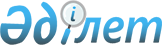 О внесении изменений и дополнений в решение Созакского районного маслихата от 19 июля 2016 года № 29 "Об утверждений Правил оказания социальной помощи, установления размеров и определения перечня отдельных категорий нуждающихся граждан"
					
			С истёкшим сроком
			
			
		
					Решение Созакского районного маслихата Южно-Казахстанской области от 27 сентября 2017 года № 104. Зарегистрировано Департаментом юстиции Южно-Казахстанской области 16 октября 2017 года № 4234. Прекращено действие в связи с истечением срока
      В соответствии с подпунктом 4) пункта 1 статьи 56 Бюджетного кодекса Республики Казахстан от 4 декабря 2008 года, пунктом 2-3 статьи 6 Закона Республики Казахстан от 23 января 2001 года "О местном государственном управлении и самоуправлении в Республике Казахстан" и постановлением Правительства Республики Казахстан от 21 мая 2013 года № 504 "Об утверждении Типовых правил оказания социальной помощи, установления размеров и определения перечня отдельных категорий нуждающихся граждан", Созакский районный маслихат РЕШИЛ:
      1. Внести в решение Созакского районного маслихата от 19 июля 2016 года № 29 "Об утверждении Правил оказания социальной помощи, установления размеров и определения перечня отдельных категорий нуждающихся граждан" (зарегистрировано в Реестре государственной регистрации нормативных правовых актов № 3811, опубликовано 3 августа 2016 года в газете "Созақ үні" и 08 августа 2017 года в Эталонном контрольном банке нормативных правовых актов Республики Казахстан в электронном виде) следующие изменения и дополнение:
      в Правилах оказания социальной помощи, установления размеров и определения перечня отдельных категорий нуждающихся граждан, утвержденных указанным решением:
      в подпункте 2) пункта 7:
      цифру "2" заменить на цифру "5";
      в подпункте 7) пункта 7:
      цифру "2,7" заменить на цифру "5";
      в подпункте 1) пункта 9:
      цифру "50" заменить на цифру "62";
      цифру "21,5" заменить на цифру "55";
      в подпункте 6) пункта 9:
      цифру "50" заменить на цифру "220";
      в подпункте 11) пункта 9:
      цифру "300" заменить на цифру "441";
      дополнить подпунктом 13) пункта 9 следующего содержания:
      "13) для детям инвалидные коляски в размере 51 месячных расчетных показателей.".
      2. Настоящее решение вводится в действие по истечении десяти календарных дней после дня его первого официального опубликования.
					© 2012. РГП на ПХВ «Институт законодательства и правовой информации Республики Казахстан» Министерства юстиции Республики Казахстан
				
      Секретарь районного

      маслихата

Б. Байғараев
